Zał. Nr 2. Plan sytuacyjny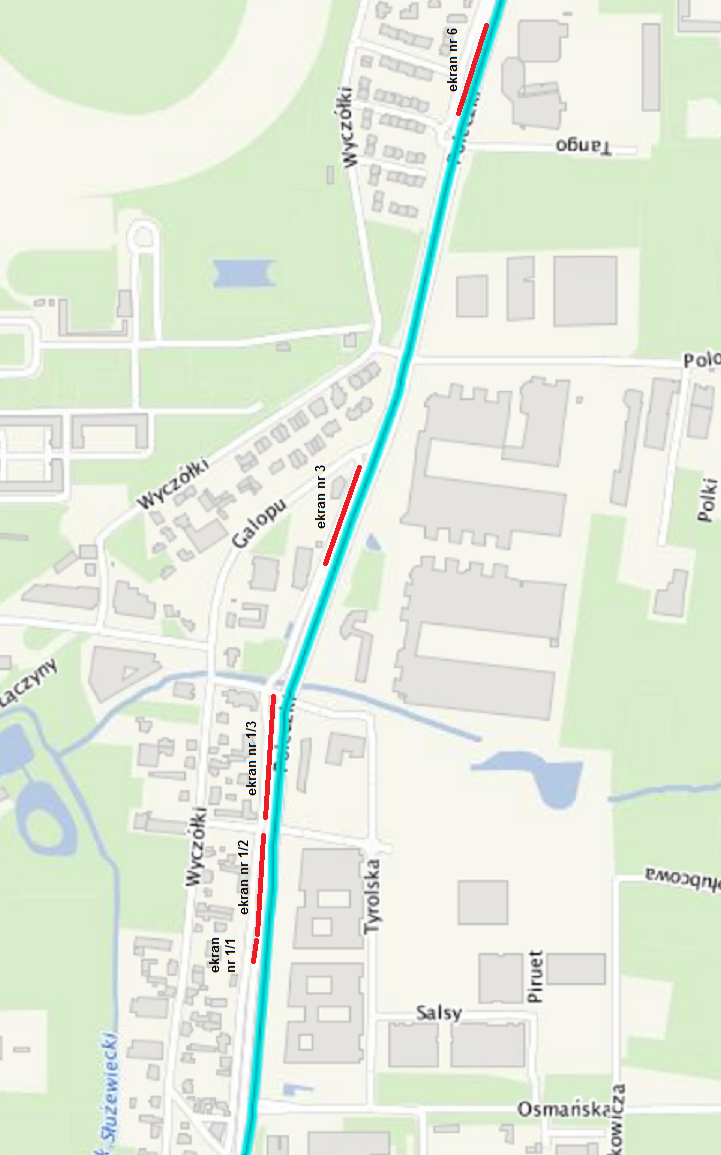 